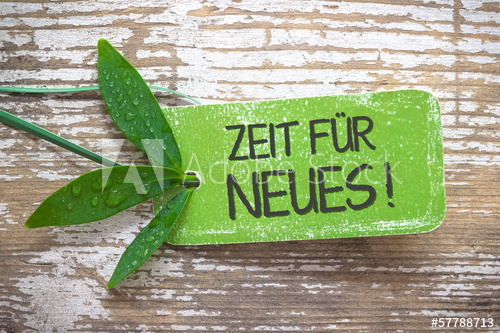 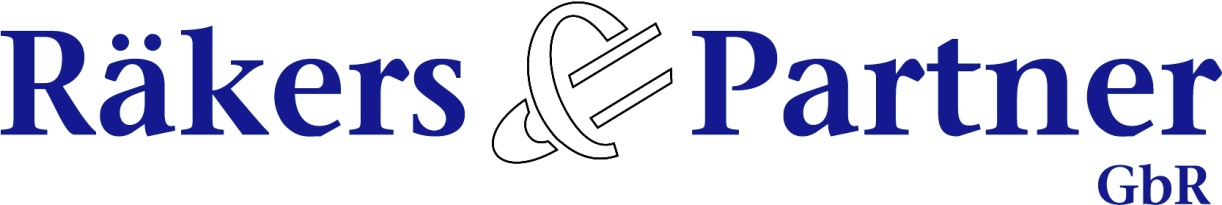 Für unseren Standort in Spelle suchen wir zum nächstmöglichen Zeitpunkt engagierte und fröhliche Mitarbeiter für unser Sekretariat (w/m/d) in Voll- und/oder TeilzeitIhre Tätigkeit:Sie kümmern sich um alle typischerweise in einer Steuerberatungskanzlei anfallenden Sekretariatsarbeiten, z.B.Organisation des Empfangsbereichs (Entgegennahme von Telefonaten, Empfang von Mandanten in unseren Kanzleiräumen etc.)Erledigung sämtlichen Schriftverkehrs sowie Postein- und -ausgangKoordination des Belegflusses zwischen Mandanten, Kanzlei und FinanzbehördenErfassung und Überwachung von Terminen und WiedervorlagenAußerdem wäre es wünschenswert, wenn Sie Interesse daran hätten Buchhaltungsarbeiten für Mandanten zu erledigen.Bei Ihren Tätigkeiten erhalten Sie Unterstützung durch ein erfahrenes Team und durch die Sozietätspartner. Ihre Fortbildung:Durch die gezielte Teilnahme an internen und externen Schulungen ermöglichen wir Ihnen eine regelmäßige Fortbildung.Wir suchen:Einen Menschen mit abgeschlossener Berufsausbildung im kaufmännischen Bereich oder als ReNo-Fachangestellte (w/m/d). Idealerweise konnten Sie bereits Berufserfahrung sammeln. Dies ist jedoch nicht Voraussetzung.Einen Menschen, der mit Freude mit Mandanten und Kollegen zusammenarbeitet. Einen Menschen, der mit Begeisterungsfähigkeit und einer gesunden Portion Humor überzeugt.Einen Menschen, der an einer langfristigen und vertrauensvollen Zusammenarbeit interessiert ist.Wenn Sie sich in dieser Stellenanzeige wiederfinden, senden Sie bitte Ihre Bewerbungsunterlagen per E-Mail an Dipl.-Kfm. StB Isabel Pennekamp (pennekamp@raekers.de)Räkers & Partner GbR, Johannesstr. 12  • 48480 Spelle
Tel.: 05977 919902 • Fax: 05977 919903
Internet: www.raekers.de